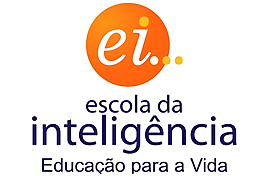 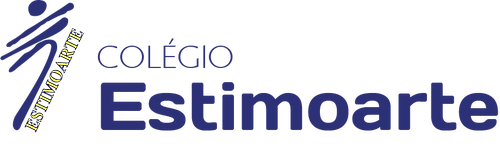 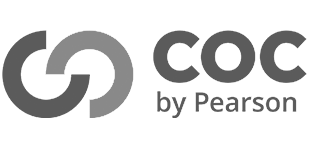 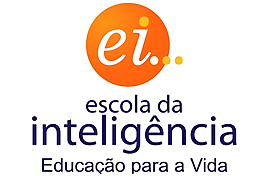 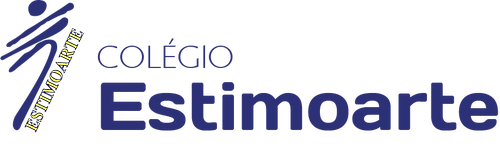 10 dias letivosObs.: O período de recesso dos professores poderá ser alterado mediante o calendário da Jornada Pedagógica do Sinepe.FEVEREIROFEVEREIROFEVEREIRODIAHORÁRIOACONTECIMENTOS048hAplicação e  correção da avaliação de 2ª Época. 0514hDivulgação do resultado da Avaliação 2ª Época.05Manhã e tardeInício das aulas para os alunos do 6º ano08NormalInício das aulas do 1º trimestre.08 a 26NormalAulas normais – avaliação diagnóstica18Conforme horário Início dos treinamentos esportivo e plantões de dúvidas. Os(as) professores(as) de Português e Matemática deverão relacionar os alunos que devem frequentar as aulas e entregar à coordenação.18NormalEntrega aos alunos do 3 EM o cronograma de P12219hReunião dos pais – do 6º ao 9º ano (para 9º ano + formatura) 22 a 26Período OpostoInício das aulas de Apoio Pedagógico26/02 a 19/03NormalPeríodo de Aplicação das Avaliações mensais P1 – 3EM26NormalPlanejamento digitado e postado no UNIMESTRE16 dias letivos16 dias letivos16 dias letivosMARÇOMARÇOMARÇODIAHORÁRIOACONTECIMENTOS01NormalEntrega aos alunos EF II e EM do Cronograma de conteúdos da P1.0419hReunião de pais – 1º ano, 2º ano, 3º ano (para 3º ano Reunião de  formatura) 08/03 a 01/04NormalPeríodo de aplicação das Avaliações Mensais P1 para o EF II e EM (1º e 2º anos).26/02 a 19/03Período OpostoPeríodo de aplicação das Avaliações Mensais P1 para o 3º ano do EM.27NormalSimulado S1 COC – 3º ano EM (Conteúdo: Livro 1) – Entregar aos alunos.23FeriadoAniversário de Florianópolis.24NormalMomento Cívico EFII - Aniversário de Florianópolis. Disciplina responsável: Português.24Período opostoAplicação da 2ª chamada da P1 para o 3º EM24NormalEntrega aos alunos do 3EM – cronogramas de conteúdos da P2.26NormalEntregar planejamento de abril no UNIMESTRE27 (sábado)8h às 11hAulão Pró-ENEM (alunos 2º e 3º anos). Aberto ao público.29/03 a 23/04Período OpostoPeríodo de aplicação das Avaliações Mensais P2 EM (3 EM)22 dias letivos / 23 (teremos atividades com alunos em 1 sábado)22 dias letivos / 23 (teremos atividades com alunos em 1 sábado)22 dias letivos / 23 (teremos atividades com alunos em 1 sábado)ABRILABRILABRILDIAHORÁRIOACONTECIMENTOS01NormalLançamento da Campanha Solidária para Olimpíarte/Gincarte. 02NormalFeriado – Sexta-feira Santa17NormalSimulado S2 – COC – 3EM05 a 09NormalSemana do Livro: Já te contei? Programação organizada pela biblioteca07Período OpostoAplicação da avaliação 2ª chamada da P1 para EF II e EM.1 e 2º anos08NormalEntrega aos alunos EF II e EM do Cronograma de conteúdos da P2.15/04 a 08/05Período OpostoPeríodo de aplicação das Avaliações Mensais P2 para o 3º ano do EM.19/04 a 10/05NormalPeríodo de aplicação das Avaliações Mensais P2 para EFII e EM (1º e 2º anos)1419h1º Encontro de Pais da Escola da Inteligência – Auditório Augusto Cury15NormalAvaliação Nacional COC 1 (6º ao 9º ano e 1º e 2º ano EM.)21 FeriadoTiradentes.23NormalMomento Cívico EFII - Dia do Índio / Tiradentes / Descobrimento do Brasil. Disciplina responsável: História24 (sábado)8h às 11hAulão Pró-ENEM (alunos 2º e 3º anos).A definirNormalOlimpíada de Física.A definirNormalOlimpíada Brasileira de Matemática.A definirNormalOlimpíada Regional de Matemática.20 dias letivos / 22 (teremos atividades com alunos em 2 sábados)20 dias letivos / 22 (teremos atividades com alunos em 2 sábados)20 dias letivos / 22 (teremos atividades com alunos em 2 sábados)MAIOMAIOMAIODIAHORÁRIOACONTECIMENTOS03NormalEntrega aos alunos do 3º EM da convocação de RP – 1º trimestre03NormalMomento Cívico EFII – Dia do Trabalho / Dia do Desafio. Disciplina responsável: Matemática0719hVoleibol das mães.10 a 14Período OpostoAplicação da RP 1º trimestre – 3º EM12Período OpostoAplicação da avaliação 2ª chamada da P2 para EF II e EM.1418h30minConselho de Classe com Professores dos 6o aos 9o anos do EF II.  Todos os professores estão convocados para esta atividade.15NormalEntrega aos alunos do EF II ao EM a convocação para RP do 1o trimestre.16 (sábado)8h às 12h Conselho de Classe com Professores do EM.   Todos os professores estão convocados para esta atividade.18NormalEncerramento do 1º Trimestre 3o EM.18NormalInício do 2º Trimestre 3o EM.18NormalEntrega aos alunos do 3 EM do cronograma conteúdos da P324a 01/06Período OpostoAplicação RP 1º trimestre EFII e EM.( 1º e 2º  anos EM)21NormalEncerramento do 1º Trimestre EF II e EM.DefinirNormalSimulado S4/1 COC – 3º ano EM – Entregar aos alunos.24NormalInício do 2º Trimestre EF II e EM.24/05 a 11/06NormalPeríodo de aplicação das Avaliações Mensais P3 – 3EM24NormalEntrega aos alunos do EFII e EM do Cronograma de conteúdos da P3.27NormalSimulado S3/1 COC – 3º ano EM – Entregar aos alunos. 30Simulado S3/2 COC – 3º ano EM – Entregar aos alunos. A definirNormalOlimpíada de Física.A definirNormalOlimpíada Regional de Matemática.22dias letivos / 23(teremos atividades com alunos em 2 sábados)22dias letivos / 23(teremos atividades com alunos em 2 sábados)22dias letivos / 23(teremos atividades com alunos em 2 sábados)JUNHOJUNHOJUNHODIAHORÁRIOACONTECIMENTOS01/06 a 19/06Período OpostoPeríodo de aplicação das Avaliações Mensais P3 para o 3º ano do EM.03NormalFeriado Corpus Christi04NormalRecesso 07NormalMomento Cívico EFII: Dia do Meio Ambiente. Disciplina responsável: Ciências/Química10 a 14Período OpostoAplicação RP 1º trimestre 3EM14Período OpostoAplicação da Avaliação 2ª chamada da P3 para 3 EM 16NormalEntrega aos alunos do 3EM do cronograma de conteúdos da P416NormalEntrega dos Boletins para os pais do EFII e EM16Normal2º Encontro de Pais da Escola da Inteligência – Auditório Augusto Cury / Reunião de pais e entrega de boletins (6º ao EM)23/06 a 04/07NormalPeríodo de aplicação das Avaliações Mensais P4 3 - EM 24Período OpostoAplicação da avaliação 2ª chamada da P3 para EFII e EM.24NormalEntrega aos alunos do EFII e EM do Cronograma de conteúdos da P4.26 (sábado)17h30min às 20h30minFesta Junina – Cada regente responsável pela apresentação da sua turma – pontuação para Olimpíarte e Gincarte (Dia Letivo)26 (sábado)8h às 12hSimulado S4 COC – 3º ano EM – Entregar aos alunos.3007h30min às 12h13h30min às 18hOlimpíarte – 21 dias letivos (contando com a Festa Junina)/ 22 (teremos atividades com alunos em mais 1 sábado)21 dias letivos (contando com a Festa Junina)/ 22 (teremos atividades com alunos em mais 1 sábado)21 dias letivos (contando com a Festa Junina)/ 22 (teremos atividades com alunos em mais 1 sábado)JULHOJULHOJULHODIAHORÁRIOACONTECIMENTOS0107h30min às 12h13h30min às 18hOlimpíarte – 0207h30min às 12h13h30min às 18hOlimpíarte - 0107h30min às 12h13h30min às 18hGincarte.- 0207h30min às 12h13h30min às 18hGincarte - 05 a 09NormalÚltima semana de Plantão de Dúvidas do 1º semestre05/07 a 13/08NormalPeríodo de aplicação das Avaliações Mensais P4 EFII e EM (1º e 2º anos).01/07 a 13/08Período OpostoPeríodo de aplicação das Avaliações Mensais P4 para o 3º ano do EM.12 a 23---Recesso escolar para alunos12 a 16Conforme carga horária do professorII Semana Pedagógica. Entrega de compromissos, projeto finalizado com alterações, avaliação semestral do professor e capacitação continuada COC.23NormalAvaliação Nacional do COC26NormalInício das aulas – 2º semestre26Período opostoInício das aulas de Plantão de Dúvidas.30Período OpostoAplicação da avaliação 2ª chamada da P4 para o 3ºEMdias letivosdias letivosdias letivosAGOSTOAGOSTOAGOSTODIAHORÁRIOACONTECIMENTOS01 a 30NormalPeríodo de inscrição e entrega da produção textual Concurso Literário 2021.04NoturnoConselho de Classe com Professores do 3 EM.  Todos os professores das turmas estão convocados para esta atividade.05NormalEntrega aos alunos do 3º ano EM do cronograma de conteúdos do II trimestre0619hAmistoso de futsal em homenagem ao dia dos pais.20NormalEncerramento do 2º trimestre – 3ºEM e 9º ano20NormalMomento Cívico EFII: Dia do Folclore / Dia do Estudante - Disciplina: Artes.21Período OpostoAplicação da avaliação 2ª chamada da P4 para EFII e EM.21 (sábado)8h às 11hAulão Pró-ENEM (alunos 2º e 3º anos).21 (sábado)Simulado S5/1 COC – 3º ano EM – Entregar aos alunos.23NormalInício do 3º trimestre – 3º ano EM – 9º ano23NormalEntrega aos alunos 3º EM do cronograma do conteúdo da RP 2º trimestre P523NormalEntrega aos alunos 3º EM do cronograma do conteúdo da P523 a 27/08Período opostoAplicação de RP 2º  trimestre – 3º EM e 9º ano23/08 a 10/09NormalPeríodo de aplicação das Avaliações Mensais P5 EM 3 EM e 9º ano2519h 3º Encontro de Pais da Escola da Inteligência – Auditório Augusto Cury.2618h30minConselho de Classe com Professores do EF II.  Todos os professores das turmas estão convocados para esta atividade.26NormalEntrega aos alunos do EF II e EM (1 e 2 ano)o Cronograma de conteúdos de RP do 2o trimestre.28SábadoSimulado S5/2 COC – 3º ano EM – Entregar aos alunos.30/08 a 03/09Período OpostoAplicação RP 2º trimestre EFII e EM.(1 e 2 anos)23 dias letivos / 24 (teremos atividades com alunos em 1 sábado)23 dias letivos / 24 (teremos atividades com alunos em 1 sábado)23 dias letivos / 24 (teremos atividades com alunos em 1 sábado)SETEMBROSETEMBROSETEMBRODIAHORÁRIOACONTECIMENTOS06NormalEncerramento do 2º Trimestre EF II e EM.07 (3ª feira)FeriadoIndependência do Brasil.08NormalEntrega aos alunos do EFII e EM (1º e 2º anos) do Cronograma de conteúdos da P508NormalInício do 3º Trimestre EF II e EM.09NormalMomento Cívico EFII: Dia da Independência / Disciplina responsável: Geografia13/09 a 01/10NormalPeríodo de aplicação das Avaliações Mensais P5 EFII e EM.15Período OpostoAplicação da Avaliação de 2ª chamada da P5 – 3º EM16NormalEntrega aos alunos 3EM do cronograma de conteúdos da P61718h30minEntrega de boletins para pais do EF II e EM.21/09 A 23/10NormalPeríodo de Aplicação as Avaliações Mensais P6 EM (3º EM)21Festival da Canção Estudantil – 19h25(sábado)9h-15hFesta da Família. 268h às 12hSimulado S6 COC Parte 1 – 3º ano EM – Entregar aos alunos.A definir19hAmistoso de voleibol para alunos.22 dias letivos / 23 (teremos atividades com alunos em mais 1 sábados)22 dias letivos / 23 (teremos atividades com alunos em mais 1 sábados)22 dias letivos / 23 (teremos atividades com alunos em mais 1 sábados)OUTUBRO OUTUBRO OUTUBRO DIAHORÁRIOACONTECIMENTOS01Avaliação Nacional COC 3 (6º ao 9º ano e 1º e 2º ano EM.)02 (sábado)8h às 11hAulão Pró-ENEM (alunos 2º e 3º anos).03Período OpostoSimulado S6/1 COC – 3º ano EM.06Período OpostoAplicação da avaliação 2ª chamada da P5 para EFII e EM.0619hReunião de apresentação do 6º ano para os pais do 5º ano com professores regentes dos 6os anos.0619h4º Encontro de Pais da Escola da Inteligência – Auditório Augusto Cury07NormalEntrega aos alunos do EFII e EM do Cronograma de conteúdos da P6.11(2ª feira)FeriadoRecesso antecipado do dia do Professor.12(3ª feira) FeriadoFeriado de Nossa Senhora Aparecida11/10 a 12/11NormalPeríodo de aplicação das Avaliações Mensais P6 EFII e EM.11/10 a 12/11Período OpostoPeríodo de aplicação das Avaliações Mensais P5 para o 3º ano do EM.2019hReunião de Apresentação do Ensino Médio para os pais do 9º ano22RecessoNão haverá aula do 6º ano ao 3º EM - Montagem Estimoday.22 a 29 NormalSemana Nacional da Biblioteca23 (sábado)Manhã e TardeEstimoday – Tecnologia, Inovação e Arte29 e 30IntegralCurso Despertar para o autoconhecimento.29NormalEntrega aos alunos do 3º EM o cronograma de conteúdos de RP do 3 TrimestreA definirNormalEnvio de circular para matrículas 2021 (matrículas acontecerão conforme circular)A definirNormalFestival da Patinação Artística - 202120 dias letivos (Contando com o Estimoday) / 21 (teremos atividades com alunos em mais 1 sábado) 20 dias letivos (Contando com o Estimoday) / 21 (teremos atividades com alunos em mais 1 sábado) 20 dias letivos (Contando com o Estimoday) / 21 (teremos atividades com alunos em mais 1 sábado) NOVEMBRONOVEMBRONOVEMBRODIAHORÁRIOACONTECIMENTOS01 (2ª feira)RecessoRecesso 02 (3ª feira)Feriado Dia de Finados.03 a 09Período OpostoAplicação de RP 3º trimestre 3 EM058h as 10hCapacitação continuada – Avaliação Dezembro06Simulado S7 COC – 3º ano EM.11Avaliação Nacional COC 4 (6º ao 9º ano e 1º e 2º ano EM.)12NormalData limite para a digitação das notas de RP do 3º trimestre do 3EM17NormalDivulgação do resultado de RP 3º EMEntrega da convocação para Exame Final17Período OpostoAplicação da avaliação 2ª chamada da P6 para EFII e EM.17 a 18NoturnoConselho de classe Fund II e EM19NormalEntrega aos alunos dos 6o aos 9o anos do EF II o Cronograma de conteúdos de RP do 3o trimestre.20Encerramento do 3º  trimestre para o 3º ano EM e 9º ano EF21 (sábado)09hEstimoáqua - Festival de Natação para alunos do Infantil ao Médio e escolas convidadas – Estimoaqua.23 a 26 Período OpostoAplicação RP 3º trimestre 9º EFII e 3º ano EM.22 a 26Período OpostoÚltima Semana de Informática, treinamentos esportivos.A confirmarIntegralViagem de formatura dos 9os anos.27Simulado S8 COC – 3º ano EM.29NormalEncerramento do 3º Trimestre EF II e EM (1o e 2o anos).30/11 a 03/12Aplicação dos exames finais 3º ano EM e 9º ano EF29/11 a 03/12Horário EspecialRevisão e Aplicação Recuperação 3º trimestre – 6º ao 8º ano e 1º e 2º ano do EM.30/11 a 03/12NormalAulão para UFSC.A definir19hMostra de Teatro e Dança no Teatro 20 dias letivos / 21 (teremos atividades com alunos em mais 2 sábados)20 dias letivos / 21 (teremos atividades com alunos em mais 2 sábados)20 dias letivos / 21 (teremos atividades com alunos em mais 2 sábados)DEZEMBRODEZEMBRODEZEMBRODIAHORÁRIOACONTECIMENTOS30/11 a 03/12Período OpostoExame Final para o 9º ano e 3º ano do EM. Período de Recuperação Trimestral 6ª ao 8º ano e 1º e 2º ano do EM30/11 a 03/12Período OpostoÚltima Semana de Plantão de Dúvidas. (Horário especial revisional para o Exame Final)06Divulgação do resultado de Exame Final 9º ano e 3º EMEntrega de orientações para 2ª época – 6º ano do Ensino Fundamental ao 2º ano do EM07 a 10 Período OpostoAplicação de Segunda Época para o 9 ano EFII e o 3 EM – Aplicação de Exame Final – 6º ao 8º ano e 1º e 2º ano do EM11Simulado S9 COC – 3º ano EM138hResultado final para o 9º e 3º EM da 2ª época – Resultado de Exame Final 6º ao 8º ano. 1º e 2º ano do EM.1519hFormatura 3º ano E.M. – a confirmar o local1619hFormatura 9ºs anos – a confirmar o local12 dias letivos / (teremos atividades com alunos em 1 sábado)12 dias letivos / (teremos atividades com alunos em 1 sábado)12 dias letivos / (teremos atividades com alunos em 1 sábado)